Wednesday 8th March 2023Consultation Summary:Thank you for your correspondents and responses to our New Lubbesthorpe Consultation.SUMMARY - EXPANSION REPORT NEW LUBBESTHORPE PRIMARY SCHOOLOn 28th November, OWLS Academy Trust approved a proposal to expand New Lubbesthorpe Primary School from the current 2 forms of entry (60 pupils in each group) to 3 forms of entry (90 pupils in each year group).  This is subject to approval from the Regional Schools Commissioner, Local Authority and DFE. The decision to expand will be delayed and will be reconsidered in late Spring 2023. The decision will be published on the OWLS and school website.The Proposal The proposal under consideration is the introduction of an additional form of entry into Early Years Foundation Stage from September 2024. This would mean three classes of 30 pupils in Early Years Foundation Stage in September 2024 (there are currently two classes per year group) and then as these pupils move up through the school, there would be an extra class each year, expanding the overall capacity of the school to 630 pupils. This will now be delayed and reconsidered in late Spring 2023 taking into consideration market forces. We will keep you informed of all new developments related to this initiative. A copy of the full report is available from the school office on request. Proposed Timeline - Delayed to be reconsidered in late SpringInvitation to view plans 	 	 	 	 	22nd June 2023Proposed planning application submission                  	End of June 2023 Start of construction subject to planning approval 	 	Autumn 2023 New building planned to open 	 	 	                       2024Thank you for your continued support with this matter.Yours Sincerely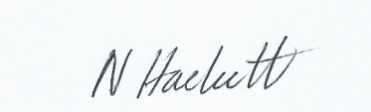 Natalie Hackett  Head Teacher